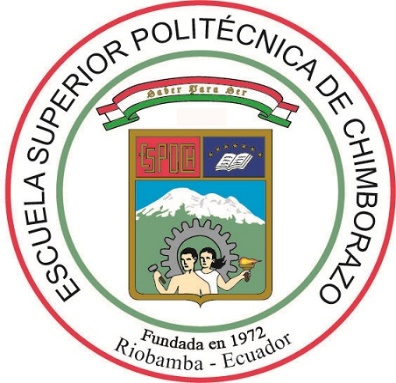 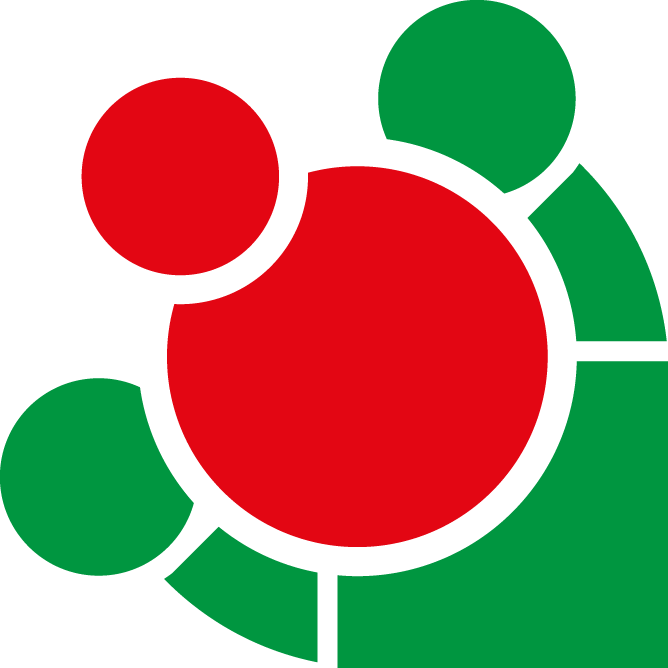 INFORMACIÓN GENERALINFORMACIÓN GENERAL DEL PROYECTOÁREA TEMÁTICA DE VINCULACIÓN: (DE ACUERDO A LA UNESCO) (PODRÁ SELECCIONAR MÁS DE UN CAMPO)INDIQUE EL O LOS OBJETIVOS DEL PLAN NACIONAL DE DESARROLLO 2017 – 2021 TODA UNA VIDA, EN EL QUE EL PROYECTO SE IDENTIFICA CON SU EJECUCIÓN:LÍNEAS DE VINCULACIÓN DE LA ESPOCH CON LA SOCIEDAD 2018-2019 (podrá seleccionar más de un campo)Fuente: Instituto de Investigaciones - ESPOCH.INFORMACIÓN DEL DIRECTOR/ COORDINADOROTRAS INSTITUCIONES NACIONALES O INTERNACIONALES QUE PARTICIPEN EN LA EJECUCIÓN DEL PROYECTO:DIAGNÓSTICOANTECEDENTESDeben incluirse todos los aspectos y circunstancias que motivaron la identificación y preparación del proyecto, básicamente debe contener información referente a ciertos indicadores cualitativos y cuantitativos que apoyen su comprensión.JUSTIFICACIÓNArgumento que apoya o sustenta la idea. En otras palabras, es una forma de explicar algo que sirve como complemento o aclaración de una afirmación previa.ANÁLISIS DE LA SITUACIÓN ACTUAL Descripción de la realidad existente de una zona determinada, problemas o necesidades de su población; que inciden en el lento o nulo desarrollo económico, social, cultural y ambiental; falta de integración física, comercial y social en pro del bienestar de sus habitantes.Al definir el problema indique:Cuál es el problema (Incluir árbol de problemas)Quienes están afectados, y dondeCuál es la situación de ese grupo, la que se desea cambiarQué sucedería a mediano plazo con esa situación, sino se realiza el proyecto.OBJETIVOSObjetivo GeneralSe debe responder a la pregunta: Qué cambio deseo lograr con el proyecto. Es el resultado final que queremos conseguir.Objetivos EspecíficosDescribir en forma clara y precisa, los objetivos que se esperan alcanzar con la ejecución del proyecto. Además, ordenar de acuerdo con su grado de importancia o prioridad. Hay que establecer los pasos necesarios para el cumplimiento del objetivo general.MetasDebe cumplir con criterios de cantidad, calidad y tiempo y deberá formularse de acuerdo a los objetivos específicos, cuantificada lo que facilita el monitoreo e impacto del proyecto.MATRIZ DE MARCO LÓGICOETAPAS Y ACTIVIDADES CONTEMPLADAS EN EL PROYECTODescribir las etapas que contempla la ejecución del proyecto (las etapas se ponen en marcha a partir de la aprobación del proyecto). Las actividades que se realizarán para lograr los objetivos propuestos.Una etapa llega a su fin cuando se ha cumplido un objetivo específico o meta parcial, lo que permite pasar a otra fase del proyecto.CRONOGRAMA VALORADO DE ACTIVIDADESAñadir más años de ser el casoMETODOLOGÍACómo se ejecutará el proyecto. ¿Quién y cómo va a desarrollar las actividades que se planificaron? ¿Cuáles son los recursos necesarios para su ejecución?RESULTADOS ESPERADOSSon los posibles resultados que se planifican en la formulación del proyecto y que se alcanzarán una vez implementado el proyectoINDICADORES DE LOS RESULTADOS ESPERADOSLos responsables de la elaboración y ejecución del proyecto; deberán señalar las variables y factores específicos cuya medición facilitará en un futuro la comprobación de los cambios o la generación de los resultados esperados.BENEFICIARIOSEste punto se refiere a los beneficiarios de la ejecución del proyecto; estos pueden ser directos, es decir, cuantas personas o familias de la zona abarca el proyecto se benefician realmente de la propuesta; e indirectos, los pobladores que se ubican en zonas de influencia del proyecto, sin estar involucrados directamenteIMPACTOSSocial, 2) Científico, 3) Económico, 4) Político, 5) Ambiental, 6) OtrosIndicar lo que se espera lograr al final del proyecto, después de haber alcanzado con éxito los objetivos. Se pretende:Demostrar como los logros del proyecto habrán modificado favorablemente y en forma estable las condiciones iniciales.Determinar el grado de autosuficiencia adquirida para los participantes en el proyecto.RESUMEN EJECUTIVO DEL PROYECTOSe puede hacer dando respuesta a las siguientes interrogantes:¿Cuál es problema y sus causas?¿qué se pretende lograr con el proyecto? Solución propuesta¿A quiénes beneficiará? ¿A cuántos?¿Dónde se implementará? Lugar¿Con que recursos?¿Quiénes lo harán? Responsable. ¿con la colaboración de quienes más?¿Cuánto tiempo durará? Plazos¿El proyecto forma parte de algún programa o plan más amplio? En caso de ser así, especifique y señale como este proyecto colabora a su desarrolloFINANCIAMIENTO DEL PROYECTOTALENTO HUMANOPara los docentes con carga horaria en proyectos de vinculación, calcular, según el tiempo de dedicación a la vinculación, la RMU dividida para el número de horas total de dedicación y multiplicado por las horas al mes dedicados a la vinculación.FUENTES DE FINANCIAMIENTOREQUERIMIENTOS Y SERVICIOSANEXOSAnexo 1: *Colocar la información del estudiante responsable y anexar la lista de estudiantes del equipo de trabajo, incluyendo código, No cedula y correo electrónico.Anexo 2. Adjuntar copia de convenio de ser el caso, listado de estudiantes, tablas, fotos, registro de asistencias, etc._________________________________________FIRMA DEL COORDINADOR/ADOCUMENTOS GENERALES Matriz de Áreas, sub áreas del conocimiento y sub áreas específicas​ para la clasificación de los proyectos y programas de vinculación.Nombre del Programa: (Colocar el nombre del programa al que corresponda el proyecto en la facultad)Nombre del Programa: (Colocar el nombre del programa al que corresponda el proyecto en la facultad)Nombre del Programa: (Colocar el nombre del programa al que corresponda el proyecto en la facultad)Nombre del Programa: (Colocar el nombre del programa al que corresponda el proyecto en la facultad)Nombre del Programa: (Colocar el nombre del programa al que corresponda el proyecto en la facultad)Nombre del Programa: (Colocar el nombre del programa al que corresponda el proyecto en la facultad)Nombre del Programa: (Colocar el nombre del programa al que corresponda el proyecto en la facultad)Nombre del Programa: (Colocar el nombre del programa al que corresponda el proyecto en la facultad)Nombre del Programa: (Colocar el nombre del programa al que corresponda el proyecto en la facultad)Nombre del Proyecto: Identificar en pocas palabras, de acuerdo con su naturaleza (problema, necesidad), el nombre del proyectoNombre del Proyecto: Identificar en pocas palabras, de acuerdo con su naturaleza (problema, necesidad), el nombre del proyectoNombre del Proyecto: Identificar en pocas palabras, de acuerdo con su naturaleza (problema, necesidad), el nombre del proyectoNombre del Proyecto: Identificar en pocas palabras, de acuerdo con su naturaleza (problema, necesidad), el nombre del proyectoNombre del Proyecto: Identificar en pocas palabras, de acuerdo con su naturaleza (problema, necesidad), el nombre del proyectoNombre del Proyecto: Identificar en pocas palabras, de acuerdo con su naturaleza (problema, necesidad), el nombre del proyectoNombre del Proyecto: Identificar en pocas palabras, de acuerdo con su naturaleza (problema, necesidad), el nombre del proyectoNombre del Proyecto: Identificar en pocas palabras, de acuerdo con su naturaleza (problema, necesidad), el nombre del proyectoNombre del Proyecto: Identificar en pocas palabras, de acuerdo con su naturaleza (problema, necesidad), el nombre del proyectoDuración:  (Tiempo total: aa/mm)Duración:  (Tiempo total: aa/mm)Inicio: dd/mm/aaInicio: dd/mm/aaInicio: dd/mm/aaFin planificado: dd/mm/aaFin planificado: dd/mm/aaFin planificado: dd/mm/aaFin Real:  dd/mm/aaLocalización: Señalar el área de influencia del proyecto, parroquia, cantón, provinciaLocalización: Señalar el área de influencia del proyecto, parroquia, cantón, provinciaLocalización: Señalar el área de influencia del proyecto, parroquia, cantón, provinciaLocalización: Señalar el área de influencia del proyecto, parroquia, cantón, provinciaLocalización: Señalar el área de influencia del proyecto, parroquia, cantón, provinciaLocalización: Señalar el área de influencia del proyecto, parroquia, cantón, provinciaLocalización: Señalar el área de influencia del proyecto, parroquia, cantón, provinciaLocalización: Señalar el área de influencia del proyecto, parroquia, cantón, provinciaLocalización: Señalar el área de influencia del proyecto, parroquia, cantón, provinciaÁrea del conocimiento  (Ver el instructivo 1)Sub Área del conocimiento(Ver el instructivo 1)Sub Área del conocimiento(Ver el instructivo 1)Sub Área del conocimiento(Ver el instructivo 1)Sub Área del conocimiento(Ver el instructivo 1)Sub Área del conocimiento(Ver el instructivo 1)Sub Área Específica(Ver el instructivo 1)Sub Área Específica(Ver el instructivo 1)Sub Área Específica(Ver el instructivo 1)BeneficiariosBeneficiariosBeneficiariosDirectos:Directos:Directos:Directos:Indirectos:Indirectos:Presupuesto Referencial: $    Presupuesto institucional + contraparte     (Incluye IVA)Presupuesto Referencial: $    Presupuesto institucional + contraparte     (Incluye IVA)Presupuesto Referencial: $    Presupuesto institucional + contraparte     (Incluye IVA)Presupuesto Referencial: $    Presupuesto institucional + contraparte     (Incluye IVA)$0,00En caso de continuación y/o extensión poner presupuesto ejecutado, por ejecutar y por años$0,00En caso de continuación y/o extensión poner presupuesto ejecutado, por ejecutar y por años$0,00En caso de continuación y/o extensión poner presupuesto ejecutado, por ejecutar y por años$0,00En caso de continuación y/o extensión poner presupuesto ejecutado, por ejecutar y por años$0,00En caso de continuación y/o extensión poner presupuesto ejecutado, por ejecutar y por añosCiencias Exactas y NaturalesIngeniería y TecnologíaCiencias MédicasCiencias AgrícolasCiencias SocialesHumanidadesGarantiza una vida digna con iguales oportunidades para todas las personasAfirmar la interculturalidad y plurinacionalidad, revalorizando las identidadesGarantizar los derechos de la naturaleza para las actuales y futuras generacionesConsolidar la sostenibilidad del sistema económico, social y solidario y afianzar la dolarizaciónImpulsar la productividad y competitividad para el crecimiento económico sostenible, de manera redistributiva y solidariaDesarrollar las capacidades productivas y del entorno, para lograr la soberanía alimentaria y el Buen Vivir RuralIncentivar una sociedad participativa, con un Estado cercano al servicio de la ciudadaníaPromover la transparencia y la corresponsabilidad para una nueva ética socialGarantizar la soberanía y la paz, y posicionar estratégicamente al país en la región y el mundoAdministración y Economía PopularTecnologías de la Información y ComunicaciónEnergías Renovables y Protección AmbientalCiencias Básicas y AplicadasArte Cultura y patrimonioLas que se generen en los próximos añosProcesos tecnológicos Artesanales e IndustrialesSalud y NutriciónGestión y Manejo Sustentable de los Recursos NaturalesApellidos y Nombres:Cargo:Correo electrónico:Teléfono:Celular:Celular:Convencional:Facultad:Equipo Institucional participanteN° Docentes:N° Estudiantes: N° Estudiantes: Nombre de la Institución:Siglas:Contacto:Ciudad:Correo electrónico:Página Web:Teléfonos:Tipo de participación: Indicar brevemente los proyectos que se encuentran vinculados o sean complementarios al que se va a ejecutarRESUMEN NARRATIVOS DE OBJETIVOSINDICADORES VERIFICABLES OBJETIVAMENTEMEDIOS DE VERIFICACIONSUPUESTOSFINEs la descripción de cómo el proyecto o programa contribuye, en el largo plazo, a la solución del problema o satisfacción de una necesidad que se ha diagnosticado. No implica que el programa, en sí mismo, será suficiente para lograr el Fin, pudiendo existir otros programas que también contribuyen a su logro. Los indicadores son una herramienta que entrega información cuantitativa respecto del nivel de logro alcanzado por un programa, pudiendo cubrir aspectos cuantitativos o cualitativos de este logro. Señalan las fuentes de información de los indicadores. Incluyen material publicado, inspección visual, encuestas, registros de información, reportes estadísticosIdentifican las condiciones que deben ocurrir para que se logren los distintos niveles de objetivos y que están fuera del control de la administración de la institución responsable del proyecto. PROPÓSITOEs el resultado directo a ser logrado en la población objetivo, como consecuencia de la utilización de los componentes (bienes y/o servicios) producidos por el proyecto.A nivel de propósito deberán incluirse los indicadores más relevantes para cada una de las dimensiones del desempeño (Eficacia, Calidad, Eficiencia y Economía) y ámbitos de control que sean pertinentes medir a este nivel generalmente de resultados intermedios o finalesCOMPONENTESSon los bienes y/o servicios que produce o entrega el proyecto para cumplir su propósito. Deben expresarse como un producto logrado o un trabajo terminado (sistemas instalados, población capacitada, alumnos egresados, etc). El conjunto de los componentes permite el logro del propósito.A nivel de componentes se deben incluir los indicadores adecuados para cada una de las cuatro dimensiones del desempeño (Eficacia, Calidad, Eficiencia y Economía) y ámbitos de control, que sea pertinente medir en este nivel del Programa generalmente corresponde al nivel de productos y/o procesos, y en algunos casos a nivel de resultados intermediosACTIVIDADESSon las principales tareas que se deben cumplir para el logro de cada uno de los componentes del programa.Ubicar el presupuesto necesario para el cumplimiento de cada una de las actividadesACTIVIDADES20172017201720172017201720172017201720172017201720182018201820182018201820182018ACTIVIDADESEneFebMarAbrMayJunJulAgoSepOctNovDicEneFebMarAbrMayJunEneFebActividad 1Actividad 2RECURSOS HUMANOSRECURSOS HUMANOSRECURSOS HUMANOSEQUIPO DE TRABAJOHORAS / SEMANACOSTO MENSUAL*COORDINADOR RESPONSABLE$Integrante del Equipo del Proyecto de VinculaciónIntegrante del Equipo del Proyecto de VinculaciónTOTALFUENTE DE FINANCIAMIENTOACTIVIDADDISTRIBUCIÓN DE PRESUPUESTODISTRIBUCIÓN DE PRESUPUESTOESPOCHACTIVIDADMONTO TOTALSIN IVAPORCENTAJEESPOCHActividad 1ESPOCHActividad 2ESPOCHActividad 3, ETC.SUBTOTAL 1CONTRAPARTEActividad 1CONTRAPARTEActividad 2CONTRAPARTEActividad 3SUBTOTAL 2MONTO TOTAL DEL PROYECTO SUBTOTAL 1 + SUBTOTAL 2MONTO TOTAL DEL PROYECTO SUBTOTAL 1 + SUBTOTAL 2  $100%IVA 12%IVA 12%  $TOTALTOTAL  $COMPONENTESACTIVIDADREQUERIMIENTOTIPO COMPRA (Bien, obra, servicio o consultoría)CANTIDAD ANUALUNIDAD (metros, litros etc.)COSTO UNITARIOPRESUPUESTOTOTALCUATRIMESTRE 1CUATRIMESTRE 2CUATRIMESTRE 3COMPONENTE 1Actividad 1Requerimiento 1%%%COMPONENTE 1Actividad 1Requerimiento 2COMPONENTE 1Actividad 1Requerimiento 3COMPONENTE 1Actividad 1Requerimiento 4COMPONENTE 1Actividad 2Requerimiento 1COMPONENTE 1Actividad 2Requerimiento 2COMPONENTE 1Actividad 2Requerimiento 3COMPONENTE 1Actividad 2Requerimiento 4COMPONENTE 2Actividad 1Requerimiento 1COMPONENTE 2Actividad 1Requerimiento 2COMPONENTE 2Actividad 1Requerimiento 3COMPONENTE 2Actividad 1Requerimiento 4COMPONENTE 2Actividad 2Requerimiento 1COMPONENTE 2Actividad 2Requerimiento 2COMPONENTE 2Actividad 2Requerimiento 3COMPONENTE 2Actividad 2Requerimiento 4TOTAL$CargoCédula de CiudadaníaNombre completoCorreo electrónicoTeléfonoCarga Horaria semanalDirector/ Coordinador Responsable1.-Integrante del Equipo del Proyecto de Vinculación2.-Integrante del Equipo del Proyecto de Vinculación3.-Integrante del Equipo del Proyecto de VinculaciónEstudiantes*ÁREA CONOCIMIENTOSUB ÁREA CONOCIMIENTOSUB ÁREA ESPECÍFICA DE CONOCIMIENTO00 Programas Genéricos y Calificaciones001 Programas y cualificaciones básicas0011 Programas y cualificaciones básicas00 Programas Genéricos y Calificaciones002 Alfabetización y aritmética0021 Alfabetización y aritmética00 Programas Genéricos y Calificaciones003 Desarrollo y habilidades Personales0031 Desarrollo y habilidades personales01 Educación 011 Educación0111 Ciencias de la educación01 Educación 011 Educación0112 Capacitación para maestros de preescolar01 Educación 011 Educación0113 Formación de profesor sin asignatura de especialización01 Educación 011 Educación0114 Formación de profesor con asignatura de especialización02 Artes y Humanidades021 Artes0211 Técnicas audiovisuales y producción de medios02 Artes y Humanidades021 Artes0212 Diseño de modas, interiores e industrial02 Artes y Humanidades021 Artes0213 Bellas Artes02 Artes y Humanidades021 Artes0214 Artesanías02 Artes y Humanidades021 Artes0215 Música y artes escénicas02 Artes y Humanidades022 Humanidades (excepto Idiomas)0221 Religión y teología02 Artes y Humanidades022 Humanidades (excepto Idiomas)0222 Historia y arqueología02 Artes y Humanidades022 Humanidades (excepto Idiomas)0223 Filosofía y ética02 Artes y Humanidades023 Idiomas0231 Aprendizaje del idioma02 Artes y Humanidades023 Idiomas0232 Literatura y lingüística03 Ciencias Sociales, Periodismo e información031 Ciencias Sociales y Ciencias del Comportamiento0311 Economía03 Ciencias Sociales, Periodismo e información031 Ciencias Sociales y Ciencias del Comportamiento0312 Ciencias políticas y educación cívica03 Ciencias Sociales, Periodismo e información031 Ciencias Sociales y Ciencias del Comportamiento0313 Psicología03 Ciencias Sociales, Periodismo e información031 Ciencias Sociales y Ciencias del Comportamiento0314 Sociología y estudios culturales03 Ciencias Sociales, Periodismo e información032 Periodismo e Información0321 Periodismo y reportaje03 Ciencias Sociales, Periodismo e información032 Periodismo e Información0322 Biblioteca, información y archivística04 Administración, Negocios y Legislación041 Negocios y Administración0411 Contabilidad y auditoría04 Administración, Negocios y Legislación041 Negocios y Administración0412 Finanzas, banca y seguros04 Administración, Negocios y Legislación041 Negocios y Administración0413 Gestión y administración04 Administración, Negocios y Legislación041 Negocios y Administración0414 Marketing y Publicidad04 Administración, Negocios y Legislación041 Negocios y Administración0415 Secretariado y trabajo de oficina04 Administración, Negocios y Legislación041 Negocios y Administración0416 Ventas al por mayor y menor04 Administración, Negocios y Legislación041 Negocios y Administración0417 Habilidades laborales04 Administración, Negocios y Legislación042 Derecho0421 Derecho05 Ciencias Físicas, Ciencias Naturales, Matemáticas y Estadísticas051 Ciencias Biológicas y afines0511 Biología05 Ciencias Físicas, Ciencias Naturales, Matemáticas y Estadísticas051 Ciencias Biológicas y afines0512 Bioquímica05 Ciencias Físicas, Ciencias Naturales, Matemáticas y Estadísticas052 Medio Ambiente0521 Ciencias Ambientales05 Ciencias Físicas, Ciencias Naturales, Matemáticas y Estadísticas052 Medio Ambiente0522 Medio ambiente y vida silvestre05 Ciencias Físicas, Ciencias Naturales, Matemáticas y Estadísticas053 Ciencias Físicas0531 Química05 Ciencias Físicas, Ciencias Naturales, Matemáticas y Estadísticas053 Ciencias Físicas0532 Ciencias de la tierra05 Ciencias Físicas, Ciencias Naturales, Matemáticas y Estadísticas053 Ciencias Físicas0533 Física05 Ciencias Físicas, Ciencias Naturales, Matemáticas y Estadísticas054 Matemáticas y Estadística0541 Matemáticas05 Ciencias Físicas, Ciencias Naturales, Matemáticas y Estadísticas054 Matemáticas y Estadística0542 Estadística06 Información y Comunicación (TIC)061 Información y Comunicación (TIC)0611 El uso del ordenador06 Información y Comunicación (TIC)061 Información y Comunicación (TIC)0612 Base de datos, diseño y administración06 Información y Comunicación (TIC)061 Información y Comunicación (TIC)0613 Software y desarrollo y análisis de aplicativos07 Ingeniería, Industria y Construcción071 Ingeniería y Profesiones Afines0711 Ingeniería y procesos químicos07 Ingeniería, Industria y Construcción071 Ingeniería y Profesiones Afines0712 Tecnología de protección del medio ambiente07 Ingeniería, Industria y Construcción071 Ingeniería y Profesiones Afines0713 Electricidad y energía07 Ingeniería, Industria y Construcción071 Ingeniería y Profesiones Afines0714 Electrónica y automatización07 Ingeniería, Industria y Construcción071 Ingeniería y Profesiones Afines0715 Mecánica y metalurgia07 Ingeniería, Industria y Construcción071 Ingeniería y Profesiones Afines0716 Motor de vehículos, embarcaciones y aeronaves07 Ingeniería, Industria y Construcción072 Fabricación y procesos0721 Procesamiento de alimentos07 Ingeniería, Industria y Construcción072 Fabricación y procesos0722 Materiales (vidrio, papel, plástico y madera)07 Ingeniería, Industria y Construcción072 Fabricación y procesos0723 Textiles (ropa, calzado y cuero)07 Ingeniería, Industria y Construcción072 Fabricación y procesos0724 Minería y extracción07 Ingeniería, Industria y Construcción073 Arquitectura y Construcción0731 Arquitectura y urbanismo07 Ingeniería, Industria y Construcción073 Arquitectura y Construcción0732 Construcción e ingeniería civil08 Agricultura, Silvicultura, Pesca y Veterinaria081 Agricultura0811 Producción agrícola y ganadera08 Agricultura, Silvicultura, Pesca y Veterinaria081 Agricultura0812 Horticultura08 Agricultura, Silvicultura, Pesca y Veterinaria082 Silvicultura0821 Silvicultura08 Agricultura, Silvicultura, Pesca y Veterinaria082 Silvicultura0822 Pesca08 Agricultura, Silvicultura, Pesca y Veterinaria083 Pesca0831 Pasca08 Agricultura, Silvicultura, Pesca y Veterinaria084 Veterinaria0841 Veterinaria09 Salud y Bienestar091 Salud0911 Estudios dentales09 Salud y Bienestar091 Salud0912 Medicina09 Salud y Bienestar091 Salud0913 Enfermería y obstetricia09 Salud y Bienestar091 Salud0914 Tecnologías de diagnóstico y tratamiento médico09 Salud y Bienestar091 Salud0915 Terapia y rehabilitación09 Salud y Bienestar091 Salud0916 Farmacia09 Salud y Bienestar091 Salud0917 Medicina y terapia tradicional y complementaria09 Salud y Bienestar092 Bienestar0921 Cuidado del adulto mayor y adultos con discapacidad09 Salud y Bienestar092 Bienestar0922 Servicios de cuidado a niños y jóvenes09 Salud y Bienestar092 Bienestar0923 Asistencia y asesoramiento social10 Servicios101 Servicios personales1011 Servicio doméstico10 Servicios101 Servicios personales1212 Peluquería y belleza10 Servicios101 Servicios personales1013 Hoteles, restaurantes y catering10 Servicios101 Servicios personales1014 Deportes10 Servicios101 Servicios personales1015 Viajes, turismo y ocio10 Servicios102 Higiene y Servicios de Salud Ocupacional1021 Saneamiento de la comunidad10 Servicios102 Higiene y Servicios de Salud Ocupacional1022 Salud y seguridad ocupacional10 Servicios102 Higiene y Servicios de Salud OcupacionalAsistencia y asesoramiento social10 Servicios103 Servicios de seguridad1031 Militares y defensa10 Servicios103 Servicios de seguridad1032 Protección de las personas y la propiedad10 Servicios104 Servicios de transporte1041 Servicios de transportes